NARAVOSLOVJE 6. razredDELO NA DALJAVO (DOMA), ponedeljek, 20. 4. 2020UtrjevanjeNavodila za učencePonovitev snovi, učbenik str. 116-131, v nadaljevanju ponovite oz. utrdite snov: RASTLINE IN OKOLJEV tem sklopu ste spoznali in se naučili; kako dejavniki okolja vplivajo na rastline; vpliv neživih dejavnikov na naravo; prilagoditve rastlin na žive dejavnike okolja; rastline ogrožajo številni zajedalci; odnose med rastlinami in drugimi organizmi; pomen rastlin za kroženje snovi v ekosistemu (potrošniki, razkrojevalci, proizvajalci) ter kaj je ekosistem (gozd, travnik…) in kdo ga sestavlja.PREIZKUSI SVOJE ZNANJE ( rastline in okolje ), sprintaj in ga zalepi v zvezek ali prepiši vprašanja iz priloženih listov v zvezek za naravoslovje in odgovori na vprašanja in odgovore zapiši v zvezek. Najprej poskusi sam/-a odgovoriti na vprašanja, šele nato si pomagaj z učbenikom.Odgovore poslikaj in mi pošlji do petka, 24. 4. 2020 na marina.cupi@gmail.com PREVERI SVOJE ZNANJE     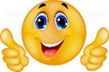 (rastline in okolje)V katerem od naštetih krajev bo zračni tlak najvišji?TriglavRoglaMurska SobotaPostojnaKdaj je vlažnost največja?Poleti, ko sije Sonce in je vroče.Ko dežuje.Ko je oblačno.V vseh naštetih primerih je vlažnost zraka enaka.Kateri dejavnik deluje tako, da dviguje zemeljsko površje?VeterErozija leduVulkanValovanje morijRazvrsti organizme v prehranjevalno verigo v pravilnem vrstnem redu.Jež, deževnik, mikroorganizmi, velika uharica, travaSestavi čim daljšo prehranjevalno verigo, na koncu katere boš ti.Poišči po dva primera odnosov med organizmi.Imenuj pet rastlin, ki po tvojem mnenju najbolj vplivajo na življenje tvoje družine. Kako z eno besedo imenujemo mlako, jezero, reko, morje, gozd, travnik, sadovnjak…?PopulacijaOrganizemEkosistemKaj je populacija?Skupina živali, ki živijo v ekosistemu.Skupina rastlin, ki istočasno živijo v ekosistemu.Skupina organizmov določene vrste, ki živijo v ekosistemu.Skupina organizmov določene vrste, ki istočasno živijo v ekosistemu.Katero je pravilno zaporedje pretvarjanja energije v ekosistemih?Potrošnik – proizvajalec – razkrojevalecRazkrojevalec – potrošnik – proizvajalecProizvajalec – razkrojevalec – potrošnikProizvajalec – potrošnik – razkrojevalecKako se rastlina lahko zavaruje pred rastlinojedimi živalmi?Katere dejavnike, ki vplivajo na razmere v naravi, imenujemo neživi dejavniki?OCENI SVOJE ZNANJE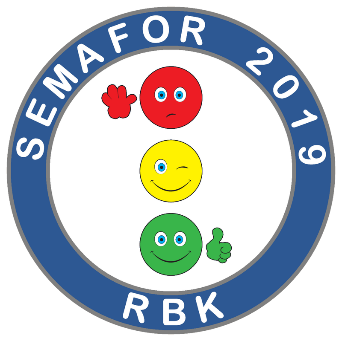        RAZUMEM in znam razložiti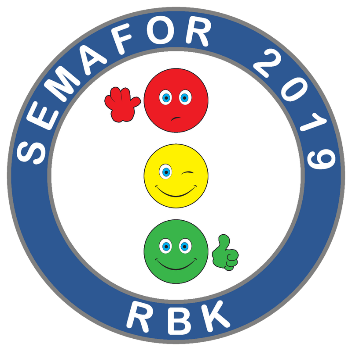        VEM NEKAJ, VENDAR NE DOVOLJ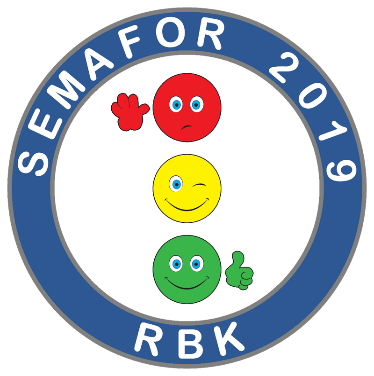        NE ZNAM IN NE RAZUMEMOdnosPrimer Primer Plenilstvozajec - lisicaZajedalstvoSožitje 